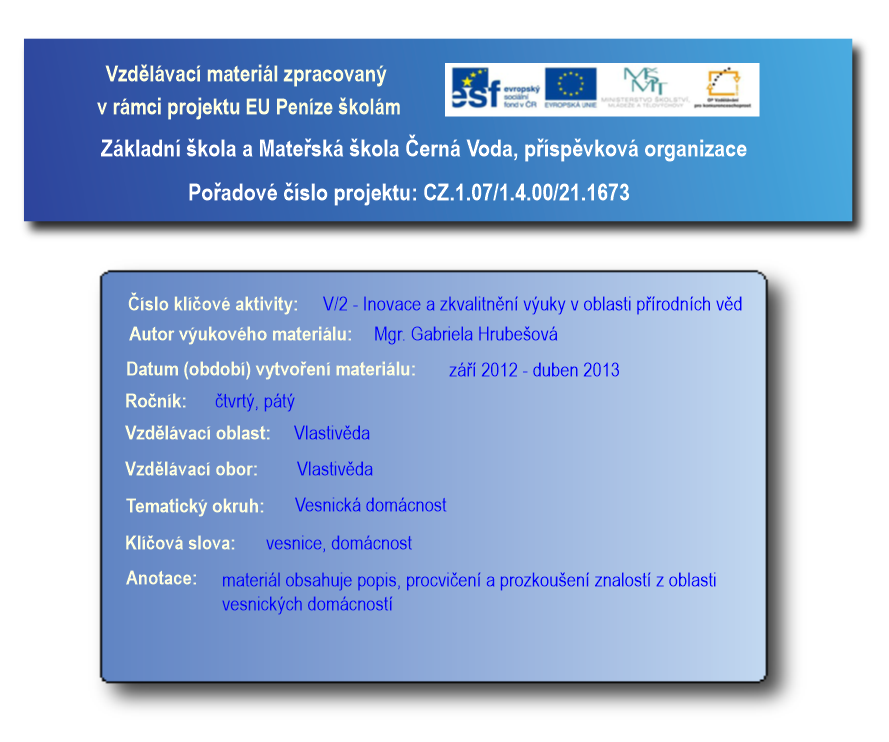 VESNICKÁ DOMÁCNOST baroko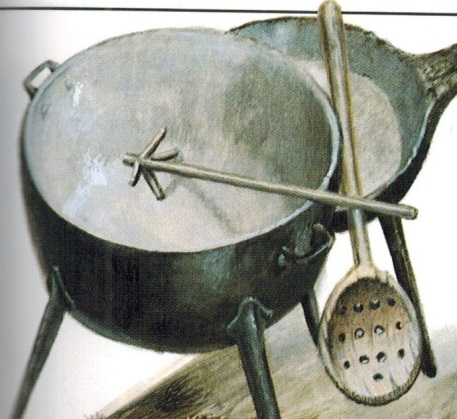 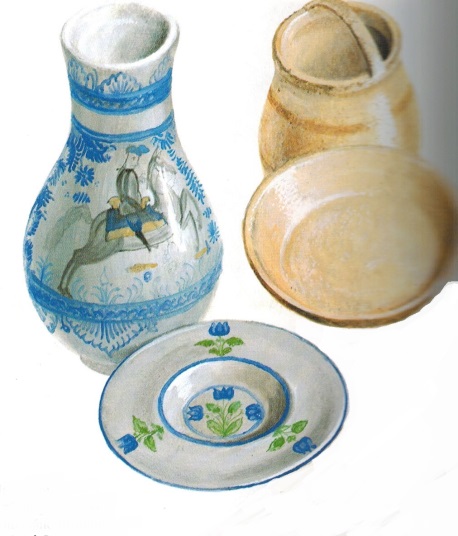 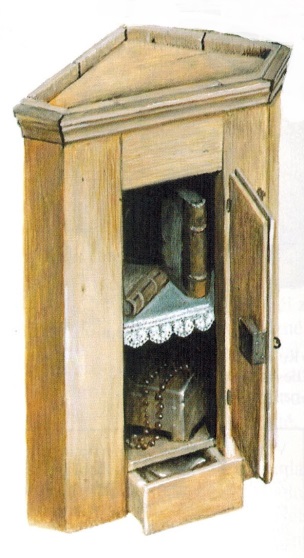 VESNICKÁ DOMÁCNOST baroko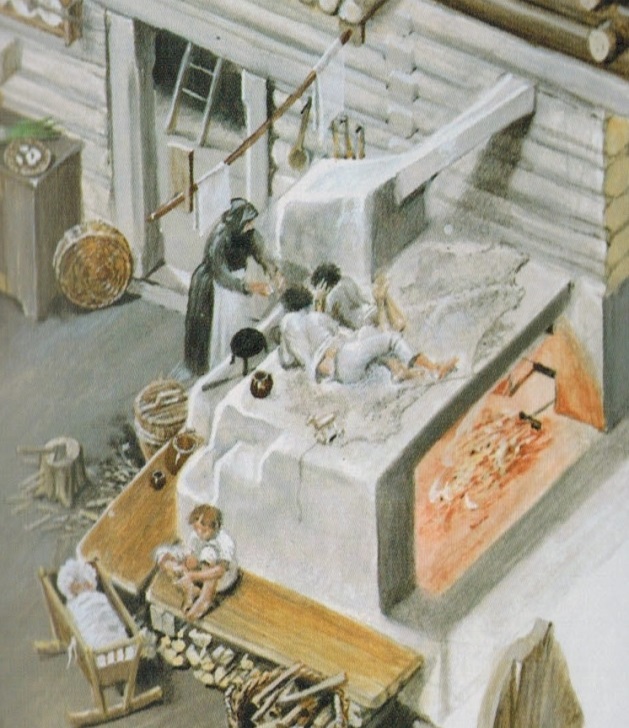 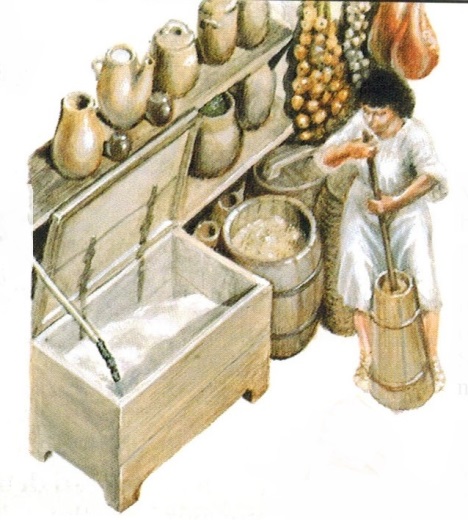 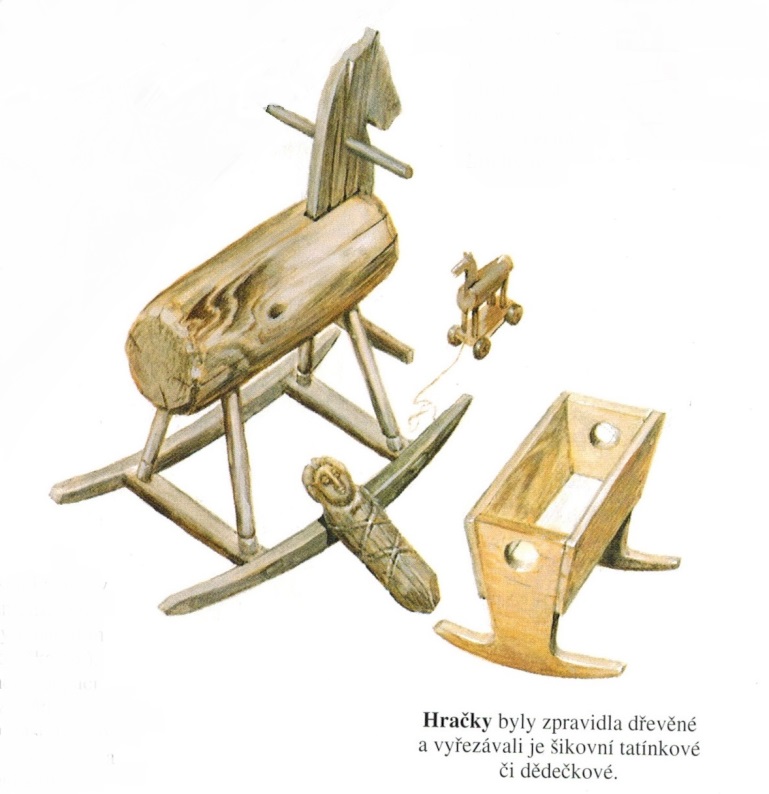 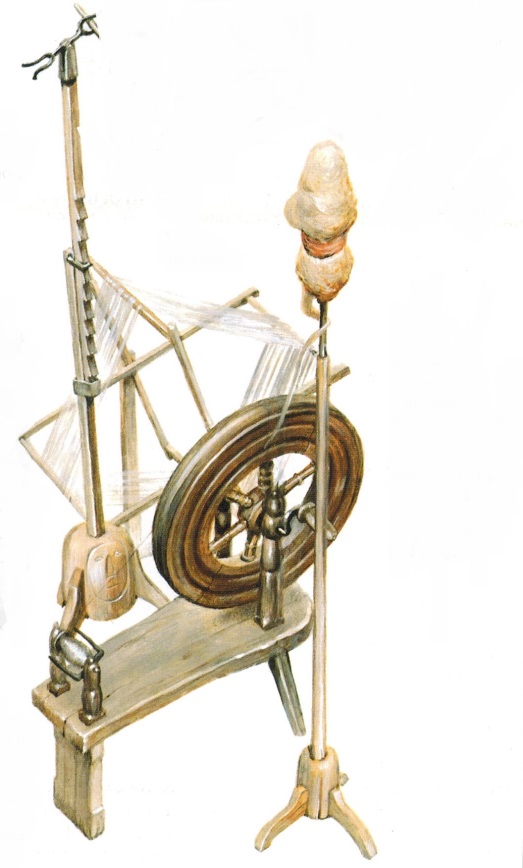 VESNICKÁ DOMÁCNOST baroko – testJakou měli lidé na vesnici stravu?Kde se připravovalo jídlo?Co dělali lidé přes zimu, kde trávili čas?Kde obyvatelé vesnického domu spali?Byl pro rodinu stůl nějak zvláštní?